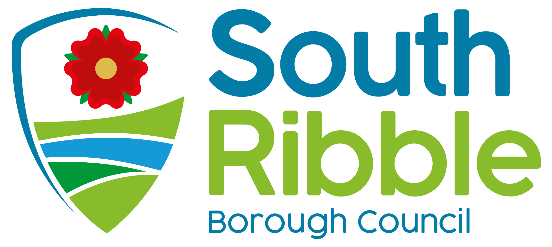 Leyland Town Deal - Stage 2 Designs Purpose of the Report To note the stage 2 designs for Leyland Town Deal.Recommendations to CabinetTo note the stage 2 designs for Leyland Town Deal. Reasons for recommendationsThe initial concept design (stage 2) has been produced in line with the design brief established in stage 1, which has now been presented to the client and appended for consideration by Members. A series of stakeholder consultation events were undertaken week commencing 22 November 2021, with a project staff and members consultation on 11 November 2021. The various stakeholder consultation events were scheduled with various stakeholder groups and provided an opportunity for these stakeholders to see and learn more about the designs and provide feedback via an online survey. Other options considered and rejectedOther options considered / rejected are not applicable for this report. A formal stakeholder engagement plan has been established and agreed at SMT, Leader Briefing, EMD and Leyland Town Deal Board. This plan comprises a pressing pre-delivery programme related to internal governance, stakeholder engagement and feedback, all in line with the RIBA work stages. An option of submitting this report to a later Cabinet would not be feasible as this would not align with the pressing pre-delivery programme involved for the town deal funding business case submission, alongside other reporting requirements.  Corporate priorities The report relates to the following corporate priorities: (please bold all those applicable):Background to the reportIn October 2020 South Ribble Borough Council in conjunction with the Leyland Town Deal Board submitted a Town Deal Investment to propose a regeneration project for Leyland Town Centre. The submission proposed a £25 million investment from Town Deal. This funding submission was successful subject to submission of a business case for the proposed projects. The Leyland Town Deal Investment Plan describes Leyland as being dispersed without a clear centre. The aim of the project is to create a high-quality central heart to Leyland, with investment in strategic connections to the north and south to improve connectivity. The Plan proposes 3 key projects including Project A: Town Centre Transformation; Project B: Market Regeneration and Project C: The BASE2. The objective of the Town Deal is to drive the economic regeneration of towns to deliver long term economic and productivity growth through: Urban regeneration, planning and land use: ensuring towns are thriving places for people to live and work, including by: increasing density in town centres; strengthening local economic assets including local cultural assets; site acquisition, remediation, preparation, regeneration; and making full use of planning tools to bring strategic direction and change. Skills and enterprise infrastructure: driving private sector investment and ensuring towns have the space to support skills and small business development. Connectivity: developing local transport schemes that complement regional and national networks, as well as supporting the delivery of improved digital connectivity The Leyland Town Deal is led by the Leyland Town Deal Board who have participated in workshops and actively involved in defining, shaping and providing advice throughout the development stages of the project proposals. The authorising body for Leyland Town Deal is South Ribble Borough Council.During the run up to and the development / refinements to the Leyland town Deal investment plan submission, the local community have been engaged /consulted. Forms of engagement have included several public engagements and consultations such as the Leyland Town Centre Masterplan Consultation Workshops in March 2019 and the Public Consultation on the Leyland Town Investment Plan Project Proposals in September/October 2020. Officers received the stage 2 designs on Friday 5 November 2021 as appended for consideration. These were issued for consultation during November 2021 as detailed earlier in this report.Consultation FeedbackAs mentioned earlier in the report, a series of stakeholder consultation events were undertaken week commencing 22 November 2021, with a project staff and members consultation on 11 November 2021 and a Market Traders Group session on 18 November 2021 (which was followed by a series of 121s with Market Traders).Three key surveys where established for each project including Project A: Town Centre Transformation, Project B: Market Regeneration and Project C: BASE2.A series of key themes to date have been established based on the surveys. Further details are also included in the dashboard at Appendix 2.The need for improvements / upgrade to Leyland MarketThe need for public realm improvementsThe importance of new retail / food units being developed as part of the projectThe need for sustainable transport links Concerns for adequate parking provision and a need for more incentivised parking i.e. free short stay parkingSuggestions of consultees not in favour of the proposed Churchill Way developmentNext steps include all comments will be reviewed by the Design Team and the design will be amended / updated to reflect the feedback where possible. The finalised design will be confirmed by the end of the year to ensure we meet the Leyland Town Deal programme milestones. Climate change and air qualityAt this stage Cabinet are only being asked to express views on the proposed designs. There is an opportunity for Cabinet to confirm as part of the consultation exercise the requirement for the scheme to address environmental impacts as a priority. Equality and diversityThere are no equality and diversity implications arising from this report. RiskThis consultation exercise is being undertaken in accordance with the requirements of the the Leyland Town Deal and of itself therefore manages risks in relation to the suitability of the proposed scheme and compliance with the grant requirements and Town Deal governance arrangements.The undertaking of the consultation at this time ensures compliance with the project plan for the delivery of a suitable design. Comments of the Statutory Finance OfficerThere are not direct financial implications at this point.  Any costs as a result of the decisions will be built into future approvals when that point is reached.Comments of the Monitoring OfficerThere are no comments from a Monitoring Officer perspective. The report is for information.Background documents There are no background papers to this reportAppendices Appendix 1 - Stage 2 DesignsAppendix 2 – Leyland Town Deal Consultation Feedback Dashboard Is this report confidential?No Report ofMeetingDateDirector of Planning and Development(Introduced by Cabinet Member (Planning, Business Support and Regeneration))CabinetWednesday, 15 December 2021Is this decision key?NoAn exemplary councilThriving communitiesA fair local economy that works for everyoneGood homes, green spaces, healthy placesReport Author:Email:Telephone:Date:Rachel Salter (Service Lead (Development and Business))Portia Taylor-Black (Business Engagement Officer)rachel.salter@southribble.gov.uk01257 5153325 November 2021